РЕШЕНИЕ № 6Об исполнении бюджета Эсто-Алтайскогосельского муниципального образования Республики Калмыкия за 2019 годЗаслушав информацию Главы Эсто-Алтайского сельского муниципального образования Республики Калмыкия (ахлачи) Манджикова А.К. об исполнении бюджета Эсто-Алтайского сельского муниципального образования Республики Калмыкия за 2019 год, Собрание депутатов Эсто-Алтайского сельского муниципального образования Республики Калмыкия решило:1.  Утвердить отчет об исполнении бюджета  Эсто-Алтайского сельского муниципального образования Республики Калмыкия (далее - местный бюджет) за 2019 год по расходам в сумме – 3609,7 тыс. рублей, и доходам  в сумме –3825,9 тыс.рублей с превышением доходов над расходами (профицит местного бюджета) в сумме 216,2 тыс рублей. 2. Утвердить исполнение:2.1. По объему поступлений доходов в бюджет Эсто-Алтайского сельского муниципального образования Республики Калмыкия за  2019 год согласно приложению 1 к настоящему решению.2.2. По распределению бюджетных ассигнований по ведомственной структуре бюджета Эсто-Алтайского сельского муниципального образования Республики Калмыкия за 2019 год согласно приложению 2 к настоящему решению.2.3. По распределению бюджетных ассигнований из бюджета Эсто-Алтайского сельского муниципального образования Республики Калмыкия по разделам, подразделам, целевым статьям и видам расходов классификации расходов бюджетов Российской Федерации за 2019 год согласно приложению 3 к настоящему решению.2.4. Источники финансирования дефицита бюджета согласно приложению 4 к настоящему решению.2.5 Отчет о численности муниципальных служащих органов местного самоуправления и  фактических расходов на оплату их труда за 2019 год согласно приложению 5 к настоящему решению.2.6  Исполнение расходов за счет резервного фонда Эсто-Алтайского СМО согласно приложению 6 к настоящему решению.3. Данное решение подлежит обнародованию.Председатель Собрания депутатов Эсто-Алтайского сельского муниципального образования Республики Калмыкия                                                       О.Н. РаковаГлава (ахлачи)Эсто-Алтайского сельского муниципальногообразования Республики Калмыкия                                                        А.К.  Манджиков ХАЛЬМГ ТАҢҺЧИНЭСТО-АЛТАЙСК СЕЛƏНƏМУНИЦИПАЛЬН БYРДƏЦИИНДЕПУТАТНЫРИН ХУРЫГ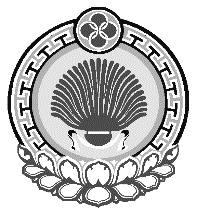 ЭСТО-АЛТАЙСКОЕ СЕЛЬСКОЕМУНИЦИПАЛЬНОЕ ОБРАЗОВАНИЕРЕСПУБЛИКИ КАЛМЫКИЯСОБРАНИЕ ДЕПУТАТОВ359026, Республика Калмыкия, с. Эсто-Алтай, ул. Карла МарксаИНН 0812900527, т. (84745) 98-2-41, e-mail: еsto-аltay@yandex.ru359026, Республика Калмыкия, с. Эсто-Алтай, ул. Карла МарксаИНН 0812900527, т. (84745) 98-2-41, e-mail: еsto-аltay@yandex.ru359026, Республика Калмыкия, с. Эсто-Алтай, ул. Карла МарксаИНН 0812900527, т. (84745) 98-2-41, e-mail: еsto-аltay@yandex.ru6 мая 2020 г.с. Эсто-Алтай 